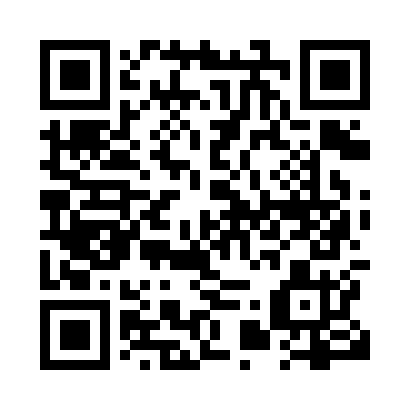 Prayer times for Didyme, Quebec, CanadaWed 1 May 2024 - Fri 31 May 2024High Latitude Method: Angle Based RulePrayer Calculation Method: Islamic Society of North AmericaAsar Calculation Method: HanafiPrayer times provided by https://www.salahtimes.comDateDayFajrSunriseDhuhrAsrMaghribIsha1Wed3:435:2912:485:528:079:542Thu3:415:2712:485:538:099:563Fri3:385:2612:475:548:109:584Sat3:365:2412:475:558:1110:005Sun3:335:2212:475:568:1310:036Mon3:315:2112:475:578:1410:057Tue3:285:1912:475:588:1610:078Wed3:265:1812:475:588:1710:099Thu3:245:1612:475:598:1910:1210Fri3:215:1512:476:008:2010:1411Sat3:195:1312:476:018:2110:1612Sun3:175:1212:476:028:2310:1913Mon3:145:1112:476:038:2410:2114Tue3:125:0912:476:038:2510:2315Wed3:105:0812:476:048:2710:2516Thu3:085:0712:476:058:2810:2817Fri3:055:0512:476:068:2910:3018Sat3:035:0412:476:068:3110:3219Sun3:015:0312:476:078:3210:3520Mon2:595:0212:476:088:3310:3721Tue2:575:0112:476:098:3510:3922Wed2:555:0012:476:098:3610:4123Thu2:534:5912:476:108:3710:4224Fri2:534:5812:486:118:3810:4325Sat2:524:5712:486:128:3910:4426Sun2:524:5612:486:128:4010:4427Mon2:524:5512:486:138:4110:4528Tue2:514:5412:486:148:4310:4529Wed2:514:5312:486:148:4410:4630Thu2:504:5212:486:158:4510:4731Fri2:504:5212:486:158:4610:47